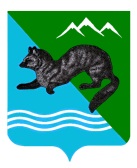 ПОСТАНОВЛЕНИЕАДМИНИСТРАЦИИ  СОБОЛЕВСКОГО  МУНИЦИПАЛЬНОГО  РАЙОНА КАМЧАТСКОГО  КРАЯ                                                           с. Соболево                                               № О проведении субботников и месячника по благоустройству и улучшению санитарного состояния на территории Соболевского сельского поселения        В соответствии с Решением Собрания депутатов Соболевского сельского поселения от 19.01.2018 № 308-нд «Правила благоустройства и содержания территории Соболевского сельского поселения», в целях обеспечения экологически благоприятной среды для проживания населения, поддержания чистоты и порядка на территории Соболевского сельского поселения  АДМИНИСТРАЦИЯ ПОСТАНОВЛЯЕТ: 1. Провести месячник с 17.05.2019 года по 17.06.2019 года по благоустройству территории Соболевского сельского поселения.2. В период проведения месячника провести субботники по уборке территории Соболевского сельского поселения.3. Утвердить план мероприятий по проведению субботников и месячника по благоустройству и улучшению санитарного состояния территории Соболевского сельского поселения (Приложение 1).4. Утвердить состав рабочей группы по осуществлению контроля за ходом проведения субботников и месячника по благоустройству и улучшению санитарного состояния на территории Соболевского сельского поселения (Приложение 2).          5. Рекомендовать руководителям предприятий, организаций и учреждений всех форм собственности, частным предпринимателям организовать и провести работы по уборке и благоустройству на подведомственных и прилегающих к ним территориях, как в дни субботников, так и в дни месячника по благоустройству (Приложение 3).6. Рекомендовать жителям индивидуальных и многоквартирных жилых домов с. Соболево провести санитарную уборку на придомовых и прилегающих территориях (Приложение 3).7. Управлению делами администрации Соболевского муниципального района направить настоящее постановление для опубликования в районной газете «Соболевский вестник» и разместить на официальном сайте Соболевского муниципального района Камчатского края в информационно-телекоммуникационной сети Интернет.8. Контроль за исполнением настоящего постановления возложить на Комитет по экономике, ТЭК, ЖКХ и управлению муниципальным имуществом администрации Соболевского муниципального района.Глава Соболевского муниципального района       			В.И. КуркинПриложение 1к постановлению от            №   План мероприятий по проведению субботников и месячника по благоустройству и улучшению санитарного состояния территории Соболевского сельского поселенияПриложение 2к постановлению от            №Состав рабочей группыпо осуществлению контроля за ходом проведения субботников и  месячника по благоустройству и улучшению санитарного состояния на территории Соболевского сельского поселенияРуководитель группы:Колмаков Анатолий Викторович  - заместитель главы администрации Соболевского   муниципального района.Члены группы:Кускунаков Руслан Дуйшенбекович – исполняющий обязанности начальника отдела ЖКХ, ТЭК, транспорта и   благоустройства в составе комитета по экономике, ТЭК, ЖКХ и управлению муниципальным имуществом администрации Соболевского муниципального района;Качалов Алексей Андреевич – специалист отдела ЖКХ, ТЭК, транспорта и благоустройства в составе комитета по экономике, ТЭК, ЖКХ и управлению муниципальным имуществом администрации Соболевского муниципального района;Сатурин Алексей Николаевич – директор ООО «Стимул» (по согласованию);Куркина Нина Николаевна – руководитель Управления образования, социальной и молодежной политики администрации Соболевского муниципального района;Игнатович Андрей Александрович – глава Соболевского сельского поселения (по согласованию). Приложение 3к постановлению от           №Границы прилегающей территории     Границы прилегающей территории определяются от внешних границ здания, строения, сооружения, ограждения строительной площадки, некапитального нестационарного сооружения по периметру на расстояние:Для отдельно стоящих стационарных и нестационарных объектов -10 м.;Для индивидуальных жилых домов – 2 м от периметра внешнего ограждения;Для многоквартирных домов – в пределах границы придомовой территории, включая строения собственников жилья.    В случае наложения прилегающих территорий многоквартирных домов друг на друга граница благоустройства территории определяется пропорционально общей площади помещений жилых домов. При наличии в этой зоне дороги, за исключением дворовых проездов, территория закрепляется до края проезжей части дороги;Для автозаправочных станций – 50 м от границы отведенной территории;Для промышленных, производственных объектов – 50 м от внешней стены объекта, а при наличии ограждения - 50 м от ограждения;Для строящихся объектов капитального строительства – 15 м от ограждения строительной площадки;Для отдельно стоящих трансформаторных подстанций, зданий, строений, сооружений инженерно-технического назначения на территории общего пользования – 10 м от внешней стены указанных объектов;Для наземных, надземных инженерных коммуникаций – 3 м от внешних границ таких коммуникаций;Для иных нежилых зданий, строений, сооружений, не имеющих ограждений на половину расстояния между зданием, строением, сооружениями и соседними объектами капитального строительства, а в случае отсутствия соседних зданий – 25 м от внешней границы соответствующей стены;Для объектов муниципальных образовательных организаций – 5 м от ограждения;Для иных нежилых зданий, строений, сооружений, имеющих ограждение – 25 м от ограждения.Определенные согласно данному пункту территории могут включать в себя тротуары, озелененные территории, зеленые насаждения, но ограничиваются дорожным бордюром, полотном проезжей части автомобильной дороги общего пользования, линией пересечения с прилегающей территорией другого здания, строения, сооружения.№ п.п.Наименование мероприятияОтветственный исполнитель1Работы по наведению надлежащего санитарного состояния придомовых и прилегающих территорий индивидуальных и многоквартирных жилых домов, уборка территории от веток, листьев, бытового мусора и отходов.Жители с. Соболево2Работы по наведению надлежащего санитарного состояния подведомственных и прилегающих территорий, обрезка кустарников, побелка оснований деревьев, снос сухих, аварийных деревьев. Очистка, окраска и (или) побелка малых архитектурных форм и иных элементов благоустройства. Уборка территорий от веток, листьев, бытового мусора и отходов.Руководители предприятий, организаций и учреждений, частные предприниматели